Деревенька    мояВыпуск № 29 от 31 августа 2023 годаАДМИНИСТРАЦИЯ   МУНИЦИПАЛЬНОГО   ОБРАЗОВАНИЯ  «ВОХТОМСКОЕ»ПОСТАНОВЛЕНИЕ30.08.2023                                                                                                                           №  32п. Фоминский,   Коношский район,Архангельская областьОб утверждении Положения об обобщении правоприменительной практики органами муниципального контроля муниципального образования «Вохтомское»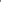 В целях реализации статьи 47 Федерального закона от 31 июля 2020 года № 248-ФЗ «О государственном контроле (надзоре) и муниципальном контроле в Российской Федерации» администрация муниципального образования «Вохтомское» постановляет: 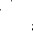 1. Утвердить прилагаемое Положение об обобщении правоприменительной практики органами муниципального контроля муниципального образования «Вохтомское». 2. Настоящее постановление вступает в силу со дня официального опубликования  в Вестнике «Деревенька моя» и размещению на официальном сайте администрации  муниципального образования «Вохтомское» в информационно – коммуникационной сети «Интернет». 3. Контроль за исполнением настоящего постановления оставляю за собой. Глава муниципального образования«Вохтомское»                                                                                         И.А. НефедоваУТВЕРЖДЕНО постановлением администрации муниципального образования «Вохтомское» от 30.08.2023 г. № 32ПОЛОЖЕНИЕоб обобщении правоприменительной практики органами муниципального контроля муниципального образования «Вохтомское»1. Общие положенияНастоящее Положение, разработанное в соответствии со статьей 47 Федерального закона от 31 июля 2020 года № 248-ФЗ «О государственном контроле (надзоре) и муниципальном контроле», устанавливает порядок организации обобщения правоприменительной практики органами муниципального контроля муниципального образования «Вохтомское» (далее контрольные органы), и требования к докладам, содержащим результаты обобщения правоприменительной практики контрольных органов (далее доклады о правоприменительной практике).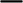 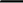 Обобщение правоприменительной практики проводится для решения следующих задач:1) обеспечение единообразных подходов к применению контрольным органом и его должностными лицами обязательных требований, законодательства Российской Федерации о государственном контроле (надзоре), муниципальном контроле;2) выявление типичных нарушений обязательных требований, причин, факторов и условий, способствующих возникновению указанных нарушений;3) анализ случаев причинения вреда (ущерба) охраняемым законом ценностям, выявление источников и факторов риска причинения вреда (ущерба);4) подготовка предложений об актуализации обязательных требований;5)подготовка предложений о внесении изменений в законодательство Российской Федерации о государственном контроле (надзоре), муниципальном контроле.3.  При осуществлении контрольным органом нескольких видов муниципального контроля обобщение правоприменительной практики осуществляется по каждому виду муниципального контроля отдельно.Доклады о правоприменительной практике подготавливаются и утверждаются за отчетные периоды, предусмотренные положениями о соответствующих видах муниципального контроля.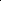 2. Порядок организации обобщения правоприменительной практики контрольными органамиОрганизация деятельности по обобщению правоприменительной практики в контрольном органе осуществляется администрацией муниципального образования «Вохтомское» или должностным лицом администрации муниципального образования, указанным в программе профилактики рисков причинения вреда (ущерба) охраняемым законом ценностям, утвержденной по соответствующему виду муниципального контроля (далее — ответственное должностное лицо) 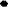 Ответственное должностное лицо подготавливает проект доклада о правоприменительной практике на основе источников сведений, указанных в пункте 6 настоящего Положения, и при необходимости запрашивает требуемые сведения и другие материалы у иных должностных лиц контрольного органа.В качестве источников сведений для обобщения правоприменительной практики в контрольном органе подлежат использованию:результаты профилактических мероприятий, проведенных контрольным органом за отчетный период;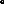  результаты контрольных (надзорных) мероприятий, проведенных контрольным органом за отчетный период, в том числе контрольных (надзорных) мероприятий без взаимодействия с контролируемыми лицами; результаты оспаривания в досудебном и судебном порядке решений контрольного органа и действий (бездействия) его должностных лиц, связанных с осуществлением муниципального контроля, в отчетном периоде;материалы судебной практики, сложившейся по вопросам соблюдения обязательных требований, составляющих предмет муниципального контроля, за отчетный период;результаты принятия мер прокурорского реагирования по вопросам осуществления контрольным органом муниципального контроля за отчетный период; результаты рассмотрения обращений, содержащих сведения о нарушении обязательных требований, поступивших в контрольный орган за отчетный период; результаты опросов (анкетирования) контролируемых лиц по вопросам соблюдения обязательных требований, степени избыточности административной нагрузки на субъекты предпринимательской и иной экономической деятельности, проведенных (проведенного) контрольным органом за отчетный период, в том числе в информационно-телекоммуникационной сети «Интернет»;результаты производства по делам об административных правонарушениях с участием контрольного органа за отчетный период;разъяснения обязательных требований, составляющих предмет муниципального контроля, предоставленные федеральными органами исполнительной власти; разъяснения, предоставленные контрольным органом по вопросам, связанным с организацией и осуществлением муниципального контроля, за отчетный период; статистические данные о вреде (ущербе), причиненном охраняемым законом ценностям в результате нарушения обязательных требований за отчетный период, в том числе видах, размере вреда (ущерба); результаты работы контрольного органа за отчетный период по анализу обобщений правоприменительной практики в федеральных органах исполнительной власти и исполнительных органах государственной власти Архангельской области, осуществляющих государственный контроль (надзор) со сходным предметом, обобщений правоприменительной практики в контрольных органах муниципальных образований иных субъектов Российской Федерации, осуществляющих соответствующий муниципальный контроль и имеющих аналогичные условия применения обязательных требований; иные материалы, имеющиеся в распоряжении контрольного органа.Подготовленный проект доклада о правоприменительной практике подлежит публичному обсуждению, которое проводится в период от 20 до 5 календарных дней до дня размещения доклада о правоприменительной практике на официальном сайте контрольного органа в информационно-телекоммуникационной сети «Интернет».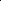 В целях публичного обсуждения проект доклада о правоприменительной практике направляется уполномоченному при Губернаторе Архангельской области по защите прав предпринимателей и размещается на официальном сайте контрольного органа в информационно-телекоммуникационной сети «Интернет» до начала периода публичного обсуждения с указанием способов подачи предложений и замечаний. В обязательном порядке контрольным органом должна быть предоставлена возможность подачи предложений и замечаний на электронную почту контрольного (надзорного) органа.Поданные в период публичного обсуждения проекта доклада о правоприменительной практике предложения и замечания рассматриваются ответственным должностным лицом в течение трех календарных дней со дня окончания периода публичного обсуждения. При необходимости проект доклада о правоприменительной практике дорабатывается с учетом поданных предложений и замечаний.Доработанный доклад о правоприменительной практике утверждается контрольным органом и размещается на официальном сайте контрольного органа в информационно-телекоммуникационной сети «Интернет» в сроки, указанные в положении о виде муниципального контроля.На основе утвержденных докладов о правоприменительной практике подлежат актуализации руководства по соблюдению обязательных требований, выпускаемые соответствующим контрольным органом.Результаты обобщения правоприменительной практики включаются в ежегодный доклад контрольного органа о виде муниципального контроля.3.Требования к докладам о правоприменительной практике11. Доклад о правоприменительной практике содержит титульный лист и обобщение правоприменительной практики, состоящее из пяти разделов: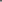 аналитическое обобщение обязательных требований, составляющих предмет муниципального контроля;статистическое и аналитическое обобщение типичных нарушений обязательных требований;3) статистическое и аналитическое обобщение случаев причинения вреда (ущерба) охраняемым законом ценностям;аналитическое обобщение вопросов организации и осуществления муниципального контроля;выводы и предложения.12. На титульном листе доклада о правоприменительной практике указываются:реквизиты муниципального правового акта контрольного органа об утверждении доклада о правоприменительной практике;вид муниципального контроля, по которому подготовлен доклад о правоприменительной практике;3) наименование контрольного органа, подготовившего доклад о правоприменительной практике;отчетный период, за который подготовлен доклад о правоприменительной практике;дата, по состоянию на которую представлены сведения в докладе о правоприменительной практике.13. В разделе доклада о правоприменительной практике «Аналитическое обобщение обязательных требований, составляющих предмет муниципального контроля» отражаются:обязательные требования, в отношении которых существуют различные подходы к их применению в судебной практике, практике прокурорского реагирования, правоприменительной практике федеральных органов исполнительных власти, правоприменительной практике контрольного органа;обязательные требования, потребовавшие письменного консультирования контрольного органа за отчетный период;3) изменение содержания обязательных требований, составляющих предмет муниципального контроля, произошедшее за отчетный период вследствие внесения изменений в соответствующие нормативные правовые акты;4) изменение содержания обязательных требований, составляющих предмет муниципального контроля, произошедшее за отчетный период вследствие изменения судебной практики, практики прокурорского реагирования или разъяснений федеральных органов исполнительной власти.14. В разделе доклада о правоприменительной практике «Статистическое и аналитическое обобщение типичных нарушений обязательных требований» отражаются: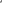 наиболее распространенные нарушения обязательных требований, выявленные за отчетный период;наиболее вероятные причины, факторы и условия, способствующие возникновению типичных нарушений обязательных требований.15. В разделе доклада о правоприменительной практике «Статистическое и аналитическое обобщение случаев причинения вреда (ущерба) охраняемым законом ценностям» отражаются:1) наиболее распространенные случаи причинения вреда (ущерба) охраняемым законом ценностям, выявленные за отчетный период;2) наиболее вероятные источники и факторы риска причинения вреда (ущерба) охраняемым законом ценностям.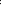 16. В разделе доклада о правоприменительной практике «Аналитическое обобщение вопросов организации и осуществления муниципального контроля» отражаются: 1) положения законодательства Российской Федерации о государственном контроле (надзоре), муниципальном контроле, в отношении которых существуют различные подходы к их применению в судебной практике, практике прокурорского реагирования, правоприменительной практике федеральных органов исполнительных власти, правоприменительной практике контрольного органа;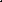 2) положения законодательства Российской Федерации о государственном контроле (надзоре), муниципальном контроле, потребовавшие письменного консультирования контрольного (надзорного) органа за отчетный период;3) изменение содержания положений законодательства Российской Федерации о государственном контроле (надзоре), муниципальном контроле, применяемых контрольным органом, произошедшее за отчетный период вследствие внесения изменений в соответствующие нормативные правовые акты;4) изменение содержания положений законодательства Российской Федерации о государственном контроле (надзоре), муниципальном контроле, применяемых контрольным органом, произошедшее за отчетный период вследствие изменения судебной практики, практики прокурорского реагирования или разъяснений федеральных органов исполнительной власти.17. В разделе доклада о правоприменительной практике «Выводы и предложения» отражаются:предложения контрольного органа о необходимости внесения изменений в нормативные правовые акты, устанавливающие обязательные требования, составляющие предмет муниципального контроля;предложения контрольного органа о необходимости изменения подходов контрольного органа к применению обязательных требований, составляющих предмет муниципального контроля;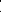 3) предложения контрольного органа о способах минимизации вреда (ущерба) охраняемым законом ценностям;предложения контрольного органа о необходимости внесения изменений в законодательство Российской Федерации о государственном контроле (надзоре), муниципальном контроле;общий вывод о достаточности и адекватности нормативных правовых актов, устанавливающих обязательные требования, составляющие предмет муниципального контроля, и регулирующих порядок организации и осуществления муниципального контроля.18. Сведения, подлежащие включению в доклады о правоприменительной практике в соответствии с настоящим Положением, не допускается подменять сведениями, подлежащими включению в ежегодные доклады контрольных органов о видах муниципального контроля. АДМИНИСТРАЦИЯ   МУНИЦИПАЛЬНОГО   ОБРАЗОВАНИЯ  «ВОХТОМСКОЕ»ПОСТАНОВЛЕНИЕ30.08.2023                                                                               №  33п. Фоминский,   Коношский район,Архангельская областьОб утверждении Положения о порядке информирования населения об установке дорожного знака или нанесения разметки на автомобильных дорогах местного значения, расположенных в границах муниципального образования «Вохтомское»В соответствии с Федеральным законом от 06.10.2003 № 131-ФЗ «Об общих принципах организации местного самоуправления в Российской Федерации», ч.3 ст. 21 Федерального закона от 10.12.1995 № 196-ФЗ «О безопасности дорожного движения» администрация муниципального образования «Вохтомское» постановляет:1. Утвердить прилагаемое Положение о порядке информирования населения об установке дорожного знака или нанесения разметки на автомобильных дорогах местного значения, расположенных в границах муниципального образования «Вохтомское».     2. Настоящее постановление вступает в силу со дня официального опубликования  в Вестнике «Деревенька моя» и размещению на официальном сайте администрации  муниципального образования «Вохтомское» в информационно – коммуникационной сети «Интернет».      3. Контроль за исполнением настоящего постановления оставляю за собой. Глава муниципального образования«Вохтомское»                                                      И.А. НефедоваУТВЕРЖДЕНО постановлением администрации муниципального образования «Вохтомское» от 30.08.2023 г. №33Положение о порядке информирования населения об установке дорожного знака или нанесения разметки на автомобильных дорогах местного значения, расположенных в границах муниципального образования «Вохтомское»1. Порядок информирования населения об установке дорожных знаков или нанесения разметки на автомобильных дорогах местного значения, расположенных в границах муниципального образования «Вохтомское», запрещающих въезд всех транспортных средств в данном направлении, остановку или стоянку транспортных средств, либо обозначающих дорогу или проезжую часть с односторонним движением, либо выезд на такую дорогу или проезжую часть, разработан в целях обеспечения безопасности дорожного движения на указанных дорогах на основании Федерального закона от 06.10.2003 № 131-ФЗ «Об общих принципах организации местного самоуправления в Российской Федерации», а также Федерального закона от 10.12.1995 № 196-ФЗ «О безопасности дорожного движения».2. Задачами настоящего Порядка являются: охрана жизни, здоровья и имущества граждан, участников дорожного движения, защита их прав и законных интересов, а также защита интересов общества путем предупреждения дорожно-транспортных происшествий, снижения тяжести их последствий на автомобильных дорогах местного значения, расположенных в границах муниципального образования «Вохтомское».3. Не позднее чем за двадцать календарных дней до установки дорожных знаков (утвержденных постановлением Правительства РФ от 23.10.1993 № 1090 «О Правилах дорожного движения») или нанесения разметки (выполняющей функции этих знаков), запрещающих въезд всех транспортных средств в данном направлении (знак 3.1), остановку или стоянку транспортных средств (знаки: 3.27, 3.28, 3.29, 3.30) либо обозначающих дорогу или проезжую часть с односторонним движением либо выезд на такую дорогу или проезжую часть (знаки: 5.5, 5.7.1, 5.7.2), граждане информируются о введении соответствующего запрета и (или) изменении схемы организации дорожного движения, а также о причинах принятия такого решения на автомобильных дорогах местного значения, расположенных в границах муниципального образования «Вохтомское».4. Информирование осуществляется в установленные п. 3 настоящего Порядка сроки посредством:- размещения информации на официальном сайте муниципального образования «Вохтомское» в сети Интернет;- размещения информации на информационных стендах непосредственно на дороге вблизи от места установки соответствующих дорожных знаков или нанесения разметки;- опубликования информации в средствах массовой информации и (или) информационном бюллетене органа местного самоуправления.   Информационный вестник «Деревенька моя» № 29 (2023). Учредители: муниципальный Совет, администрация МО «Вохтомское». Адрес: 164040, Архангельская область, Коношский район, п. Фоминский, ул. Школьная, 8, телефон/факс: 42214/42195. Тираж 50 экз.